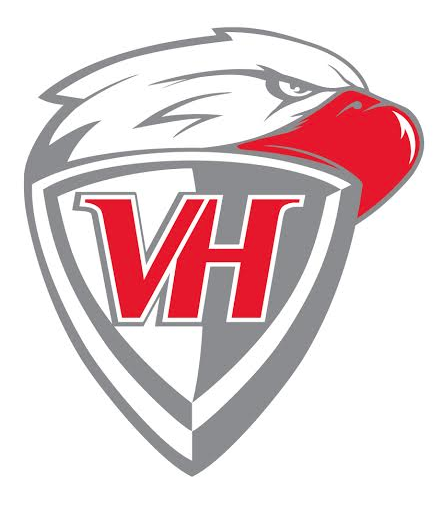 District Game *Head Coach: Armando OrtegaAssistant Coach: Juan MartinezCulberson County Allamore ISD AdministrationAthletic Director: Coach Brock TyrrellPrincipal: Mr. Aaron HannahSuperintendent: Mr. Ken BaughDateOpponentTimeMarch 8-10Oasis in the Desert Baseball Tournament (Van Horn)TBDMarch 23vs. Faith ChristianTBDMarch 27vs. Fort Hancock * 5:00April 3@ McCamey *5:00April 6@ Anthony *5:00April 10vs. Fort Hancock *5:00April 13vs. McCamey *5:00April 17vs. Anthony *5:00April 20@ Fort Hancock *5:00April 24@McCamey *5:00April 27@ Anthony *5:00